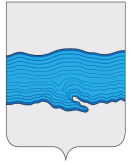 АДМИНИСТРАЦИЯ ПЛЕССКОГО  ГОРОДСКОГО  ПОСЕЛЕНИЯ ПРИВОЛЖСКОГО МУНИЦИПАЛЬНОГО РАЙОНА ИВАНОВСКОЙ ОБЛАТИПОСТАНОВЛЕНИЕ«15» сентября 2021 г.                                                                                                      №  110-пОб утверждении перечня Муниципальных программ, финансируемых из бюджета Плесского городского поселения в 2022 году и плановый период 2023 и 2024 годов.В соответствии со статьей 179 Бюджетного кодекса Российской Федерации, Положением о бюджетном процессе в Плесском городском  поселении, утвержденного Решением Совета Плесского городского поселения N 2 от 15.01.2013 г. (в редакции решения N 18 от 21.04.2017 года), администрация Плесского городского поселенияПОСТАНОВЛЯЕТ:1.Утвердить перечень муниципальных программ, финансируемых из бюджета Плесского городского поселения в 2022 году и плановый период 2023 и 2024 годов (прилагается).2.Настоящее постановление вступает в силу со дня его подписания и подлежит размещению на официальном сайте администрации Плесского городского поселения.3.Контроль за исполнением настоящего постановления оставляю за собой.ВРИП Глава Плесского городского поселения                                                                    И.Г. ШевелевУтвержден постановлениемГлавы администрацииПлесского городского поселенияот 14.09.2021 года N 110-пПеречень муниципальных программ Плесского городского поселения№п/пНаименование муниципальной программыОтветственный исполнитель, соисполнитель программыОсновные направления реализации муниципальной программы1.Социальная политика Плесского городского поселенияАдминистрация Плесского городского поселения (в лице главного специалиста по административно - социальным вопросам)1. Организация общегородских мероприятий2.Социальная поддержка отдельных категорий граждан2.Совершенствование местного самоуправления Плесского городского поселенияАдминистрация Плесского городского поселения (в лице главного специалиста по административно - социальным вопросам)1. Развитие муниципальной службы Плесского городского поселения.2.Открытая информационная политика органов местного самоуправления Плесского городского поселения.3. Обеспечение деятельности органов местного самоуправления Плесского городского поселения.3.Развитие культуры и сферы досуга в Плесском городском поселении»Администрация Плесского городского поселения (в лице главного специалиста по административно - социальным вопросам), МКУ КБО Плесского городского поселения (в лице директора)1.Организация культурного досуга и отдыха населения Плесского городского поселения2. Развитие библиотечной деятельности4.Обеспечение качественными жилищно-коммунальными услугами населения Плесского городского поселения на 2022-2024Администрация Плесского городского поселения (в лице главного специалиста по охране культурного наследия и вопросам ЖКХ)1.Развитие жилищного хозяйства. 2.Создание условий для обеспечения качественными коммунальными услугами.3. Газификация населенных пунктов.5.Благоустройство территорий Плесского городского поселенияАдминистрация Плесского городского поселения (в лице главного специалиста по охране культурного наследия и вопросам ЖКХ)1.Организация уличного освещения2.Содержание мест захоронения3.Комплексное благоустройство территорий общего пользования 6.Комплексное развитие транспортной инфраструктуры на территории Плесского городского поселения Администрация Плесского городского поселения (в лице главного специалиста по охране культурного наследия и вопросам ЖКХ)1.Дорожное хозяйство2.Капитальный ремонт и ремонт улично-дорожной сети7.Энергосбережение и повышение энергетической эффективности в Плесском городском поселении Администрация Плесского городского поселения (в лице главного специалиста по охране культурного наследия и вопросам ЖКХ), МКУ КБО Плесского городского поселения (в лице директора )1. Повышение энергетической эффективности в бюджетной сфере8Защита населения и территорий от чрезвычайных ситуаций, обеспечение пожарной безопасности и безопасности людей на водных объектах Администрация Плесского городского поселения (в лице первого заместителя главы администрации)1.Осуществление мероприятий по гражданской обороне, защите населения и территории Плёсского городского поселения  Приволжского муниципального района от чрезвычайных ситуаций природного и техногенного характера.2.Осуществление мероприятий по участию в предупреждении и ликвидации последствий чрезвычайных ситуаций и обеспечению пожарной безопасности, в том числе по обеспечению безопасности людей на водных объектах, охране их жизни и здоровья3.Аналитическая подпрограмма «Осуществление мероприятий по участию в профилактике терроризма и экстремизма на территории Плёсского городского поселения.9. Управление и распоряжение муниципальным  имуществом в Плесском городском поселении на 2015-2017 годы»Администрация Плесского городского поселения (в лице первого заместителя главы администрации,  главного специалиста по инфраструктуре и имуществу)1.Повышение эффективности управления муниципальным имуществом10Формирование современной городской среды на территории муниципального образования Плесского городского поселенияАдминистрация Плесского городского поселения  ( в лице главного специалиста по инфраструктуре и имуществу)1.Благоустройство дворовых территорий Плесского городского поселения 2.Благоустройство общественных территорий Плесского городского поселения 3.Разработка ПСД по объекту благоустройство парковой зоны  «Верхний пруд»